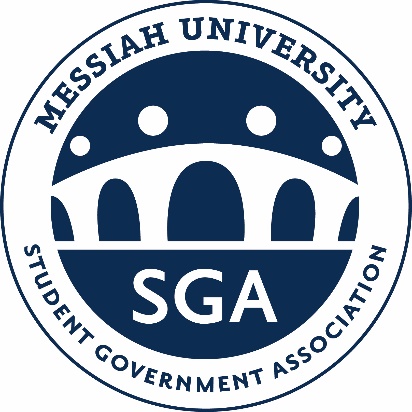 Fall 2023 Student Senate ScheduleMeetings will never run late unless a motion is introduced by members in attendance and approved by majority vote.Date		Time			Session				Required Attendees		LocationAug. 21st 	No Meeting		Student Engagement Fair							Aug. 28th	No Meeting		First Full Week of ClassesSept. 4th 	6:00-8:00pm	            Senate Orientation			Extended Forum		AWC 310 Sep. 11th 	6:00-8:00pm		Budget Approval			Extended Forum		AWC 310Sep. 18th 	6:00-8:00pm	 	Professional Development		Primary Forum                      AWC 310Sep. 25th 	6:00-7:30pm		Primary Forum Intro			Primary Forum		AWC 310Oct. 2nd 	6:00-7:30pm		Committee Meetings 			Committee Members 		AWC 310 Oct. 9th 	6:00-8:00pm 		GRC TBD		 		Extended Forum 		AWC 310Oct. 16th 	No Meeting		Mid-Fall Recess						 Oct. 23rd    	6:00-8:00pm 		Town Hall with Operations		Extended Form       		AWC 310Oct. 30th 	6:00-8:00pm 		Professional Development		Primary Forum		AWC	310Nov. 6th 	6:00-8:00pm		GRC				     Extended Forum		AWC 310	 Nov. 13th 	6:00-8:00 pm 		GRC TBD				Extended Forum                  AWC 310Nov. 20th  	No Meeting		Week of Thanksgiving					 Nov. 27th 	6:00-8:00pm 		Student Diplomat Reports 		Primary Forum 		AWC 310Dec. 4th 	6:00-8:00pm 		Town Hall with SGA Cabinet            Extended Forum 		AWC 310 Dec. 11th 	No Meeting		Finals Week	Dec. 18th 	No Meeting		Winter Break		